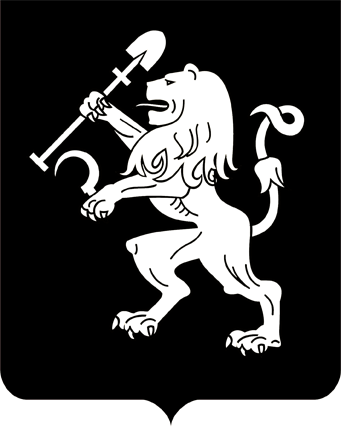 АДМИНИСТРАЦИЯ ГОРОДА КРАСНОЯРСКАПОСТАНОВЛЕНИЕО внесении измененийв постановление администрациигорода от 27.11.2012 № 595В целях оптимизации схемы размещения нестационарных                    торговых объектов на территории города Красноярска, в соответствии           с приказом министерства промышленности и торговли Красноярского края от 27.09.2018 № 555-о «Об установлении Порядка разработки                  и утверждения схемы размещения нестационарных торговых объектов органами местного самоуправления муниципальных образований             Красноярского края», руководствуясь ст. 7, 41, 58, 59 Устава города Красноярска,ПОСТАНОВЛЯЮ:1. Внести в таблицу приложения к постановлению администрации города от 27.11.2012 № 595 «Об утверждении схемы размещения нестационарных торговых объектов на территории города Красноярска»          следующие изменения:1) строку с номером объекта схемы размещения нестационарных торговых объектов на территории города Красноярска (далее –                   строка) 32 изложить в редакции согласно приложению 1 к настоящему постановлению;2) в строках 170, 425, 1422, 1502, 1603, 3458: в графе 10 слова «муниципальная собственность/» исключить;графу 12 изложить в следующей редакции: «до 01.07.2022»;3) графу 12 строк 1603, 5318 изложить в следующей редакции:              «до 01.07.2022»;4) в строках 779, 4587:в графе 10 слова «муниципальная собственность/» исключить;графу 12 изложить в следующей редакции: «до 01.01.2024»;5) в строках 108, 1559, 3455, 3643:в графе 10 слова «муниципальная собственность/» исключить;графу 12 изложить в следующей редакции: «до 01.07.2024»;6) в строке 27:в графе 6 цифры «63,51» заменить цифрами «88,6»;в графе 10 слова «муниципальная собственность/» исключить;7) в строке 1024:в графе 6 цифры «65,2» заменить цифрами «101,6»;в графе 10 слова «муниципальная собственность/» исключить;8) в строке 1289:в графе 6 цифры «22,12» заменить цифрами «36,3»;в графе 10 слова «муниципальная собственность/» исключить;9) в строке 1302:в графе 6 цифры «29,8» заменить цифрами «48,9»;в графе 10 слова «муниципальная собственность/» исключить;10) в строке 1550:в графе 6 цифры «108,24» заменить цифрами «176,0»;в графе 10 слова «муниципальная собственность/» исключить;11) в строке 2087:в графе 6 цифры «33,86» заменить цифрами «100,0»;в графе 10 слова «муниципальная собственность/» исключить;12) в строке 2156:в графе 6 цифры «123,44» заменить цифрами «236,8»;в графе 10 слова «муниципальная собственность/» исключить;13) в графе 6 строки 2174 цифры «216» заменить цифрами «500,0»;14) в строке 4775:в графе 6 цифру «6» заменить цифрами «58,0»;в графе 10 слова «муниципальная собственность/» исключить;15) в строке 4949:в графе 6 цифру «28,94» заменить цифрами «180,0»;в графе 10 слова «муниципальная собственность/» исключить;16) в строке 5004:в графе 6 цифры «30» заменить цифрами «35,0»;в графе 10 слова «муниципальная собственность/» исключить;17) в строке 5007:в графе 6 цифры «21» заменить цифрами «43,0»;в графе 10 слова «муниципальная собственность/» исключить;18) в строке 5017:в графе 6 цифры «87,77» заменить цифрами «186,3»;в графе 10 слова «муниципальная собственность/» исключить;19) дополнить таблицу строками 5485–5494 в редакции согласно приложению 2 к настоящему постановлению.2. Департаменту градостроительства администрации города в десятидневный срок с даты официального опубликования настоящего        постановления направить изменения в схему размещения нестационарных торговых объектов на территории города Красноярска в министерство сельского хозяйства и торговли Красноярского края.3. Настоящее постановление опубликовать в газете «Городские новости» и разместить на официальном сайте администрации города.4. Постановление вступает в силу со дня его официального опубликования.Исполняющий обязанностиГлавы города					                                В.А. Логинов23.08.2021№ 635